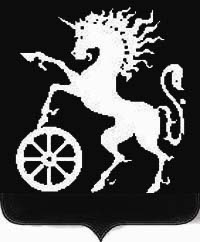 БОГОТОЛЬСКИЙ ГОРОДСКОЙ  СОВЕТ ДЕПУТАТОВКРАСНОЯРСКОГО КРАЯР Е Ш Е Н И Едевятнадцатой сессии Боготольского городского Совета депутатов четвертого созыва08 июля  2014 года                         г. Боготол                                         № 19-276О внесении изменений в Генеральный план города БоготолаВ целях рационального и эффективного использования земельных участков на  территории города Боготола, в соответствии со статьями 23, 24, 25 Градостроительного кодекса Российской Федерации, статьей 16 Федерального закона от 06.10.2003 №131-ФЗ «Об общих принципах организации местного самоуправления в Российской Федерации», руководствуясь статьями 25, 81 Устава города Боготола, Боготольский городской Совет депутатов РЕШИЛ:1.	Внести в решение Боготольского городского Совета депутатов от 21.02.2011 № В-101 «Об утверждении Генерального плана города Боготола»  следующие изменения:1.1. в части корректировки функционального зонирования в границах ул. Рабочая – ул. Октябрьская – ул. 40 лет Октября – ул. Комсомольская, изменив зону «жилой усадебной застройки» на зону «жилой многоэтажной застройки»;1.2. в части корректировки красной линии на участке, прилегающем к ул. Комсомольской, в границах ул. Деповская – ул. Октябрьская – ул. 40 лет Октября – ул. Комсомольская;1.3.в части корректировки функционального зонирования территории на участках в границах ул. Рабочая – ул. Деповская – ул. Комсомольская, изменив зону «жилой усадебной застройки» на зону «жилой многоэтажной застройки»;1.4. в функциональное  зонирование  в   графические материалы согласно проекту внесения изменений в Генеральный план города, разработанное ОАО «Красноярскгражданпроект»: - изменение материала Генерального плана г. Боготола, Генеральный план и схема функционального зонирования территории (основной чертеж);-изменение материала Генерального плана г. Боготола. Схема вертикальной планировки;-изменение материала Генерального плана г. Боготола. Схема инженерной подготовки территории;-изменение материала Генерального плана г. Боготола. Схема транспортной инфраструктуры;-изменение материала Генерального плана г. Боготола. Схема окружающей среды;-изменение материала Генерального плана г. Боготола. Схема инженерной инфраструктуры.2. Контроль за исполнением настоящего решения возложить на постоянные комиссии Боготольского городского Совета по бюджету, финансам и налогам (председатель Бальчонок А.Б.) и по вопросам промышленности, транспорта, связи и коммунального хозяйства (председатель Рябчёнок А.М.).3. Настоящее решение вступает в силу со дня его официального опубликования в газете «Земля боготольская».Глава города Боготола,председатель Боготольского городского Совета депутатов                                                  А.Н. Артибякин